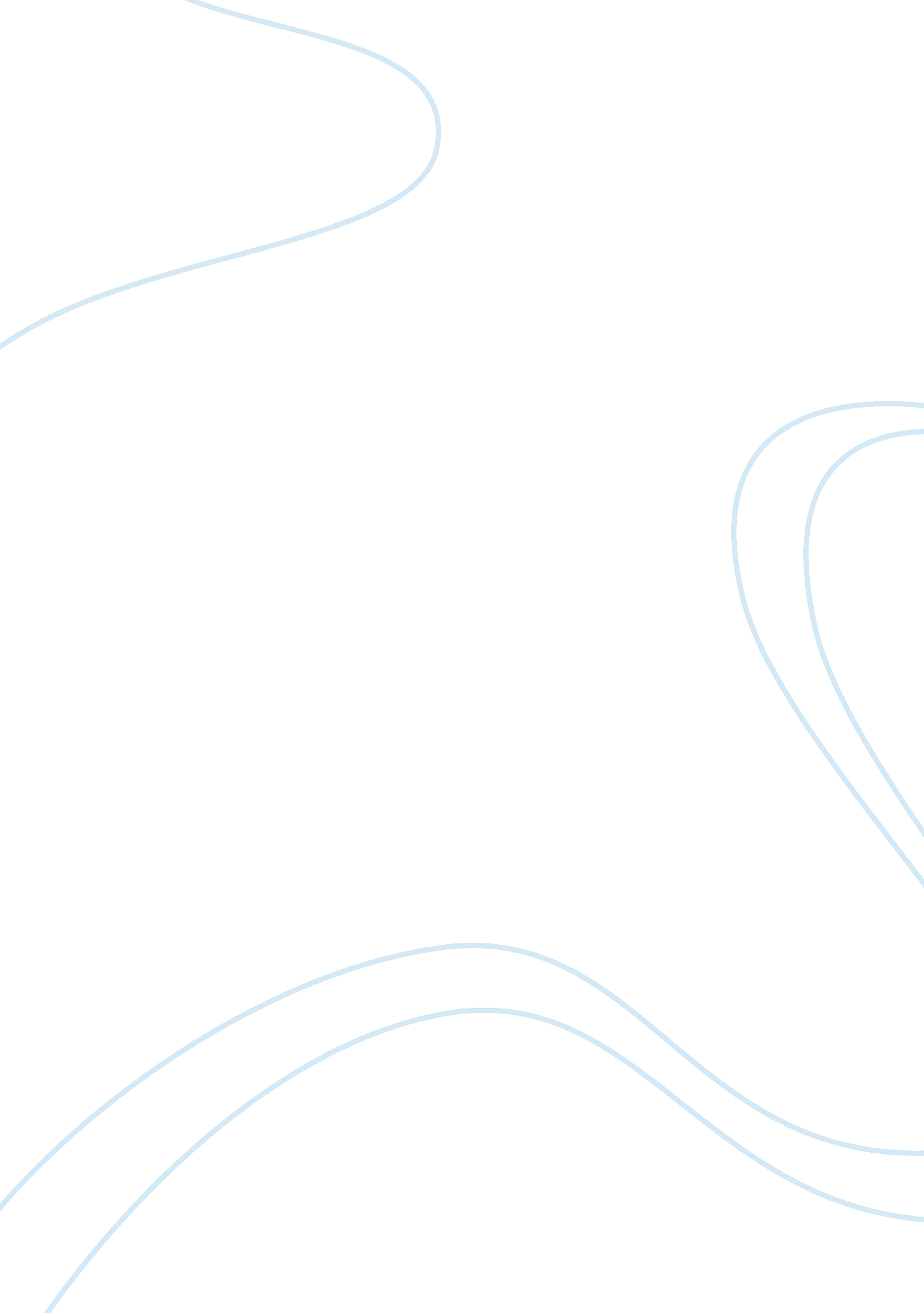 Introduction:- project was taken by the five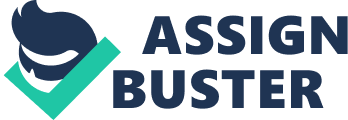 Introduction:-The Durationof the Project (15th  June2010 to 19th August 2010). The Locationof the Project was (Mohali)I had workedas an engineer in this project. Back ground. This Projectwas carried out during my 6 Month training period for B. Tech Training centre . Thisproject was taken by the Five members and our Instructor. We had done chosenthis project to automate the functioning of gates at a railway crossing and topropose the technology to government in order to reduce the number of accidentshappens at railway crossing and save human lives. Normal times, A gate keeperreceives the information about the arrival of train to a near railway station. Then, Proceeds further for its job. In order to reduce the human effort atrailways and leveling it with other areas  of automation in our country. Automations ofthe gate operations can be achieved using sensors.   When the arrival of the train is sensed, signals are provided to the traffic indicating the arrival of the train on thetrack. When the second sensors detect the train then the signal turns red andthe motor operates to close the gate. The gate will remain closed until thetrain completely moves away from the level cross. When the departure of thetrain is detected by the third sensors, the traffic signal turns green and themotor operates to open the gate.         Organization Chart: –   The Project team chart is here as follows.   Responsibilities:- As Being an Electronics Engineer in this project I had been endowed withsome responsibilities which are as follows:- 1.     Designing ofsystem 2.     Making of circuitas well as Installing . 3. Arrangement ofElectronics items required4.     Working in singlepole unit of the project setting of Buzzers LED’s  5.     Working in TrainUnit Interfacing the voltage regulators as well as Microcontrollers. 6.     Installation ofIR Sensors, RF Transmitter in accordance with the motors. 7.     Training to teammembers about my expertise so a cognitive learning environment can be made. Making the Presentation of whole project. 